Recent CIL Allocations in the Somerset West & Taunton AreaBishops Hull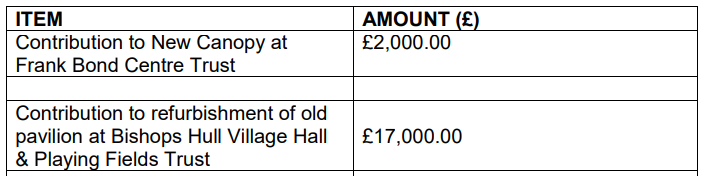 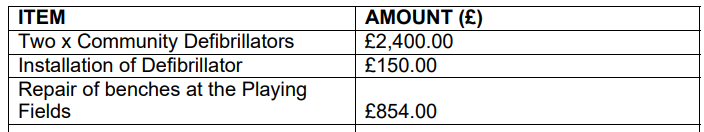 Bishops Lydeard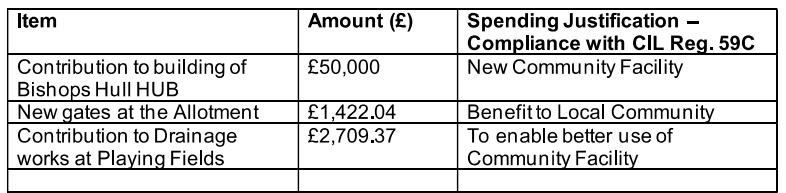 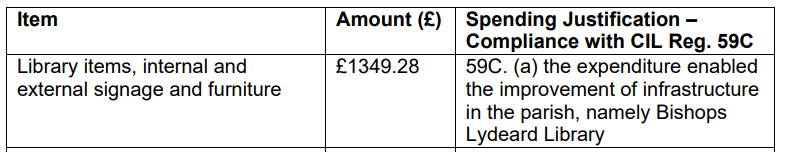 Burrowbridge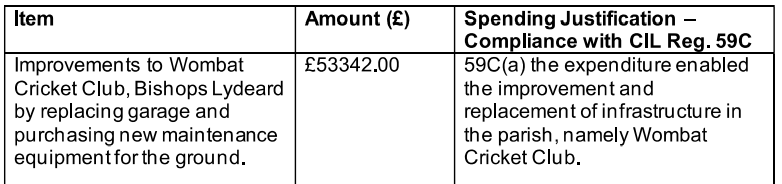 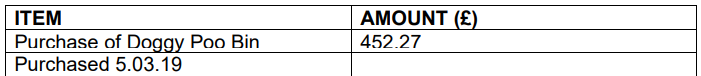 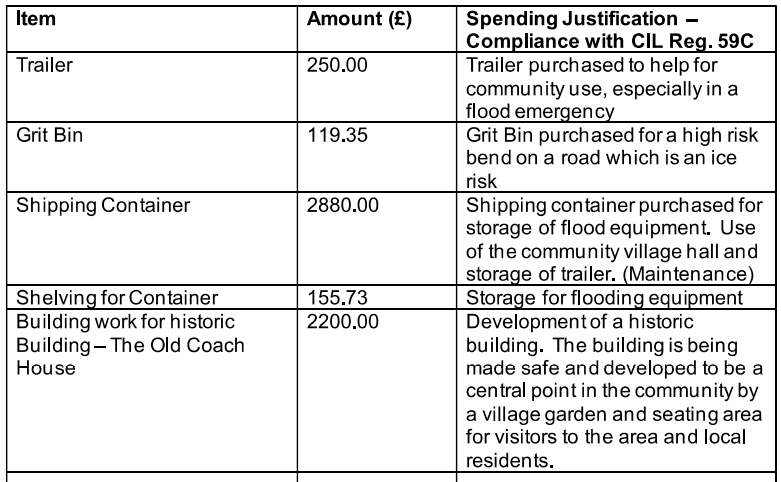 Cheddon Fitzpaine 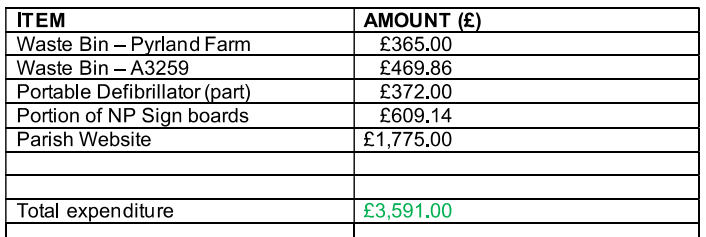 Churchstanton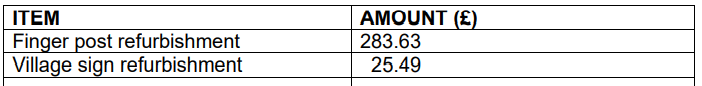 Comeytrowe 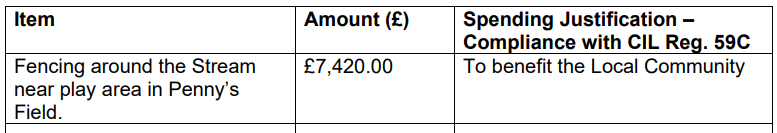 Cotford St Luke 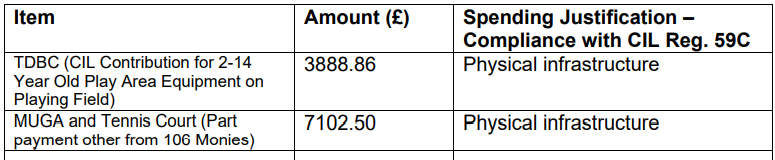 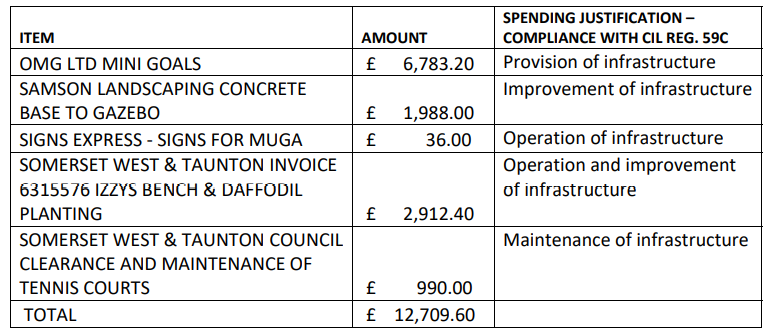 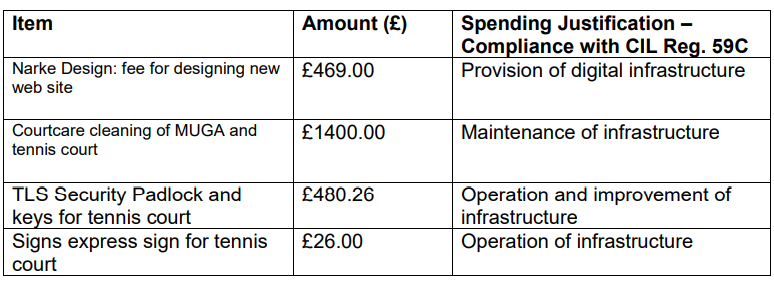 Creech St Michael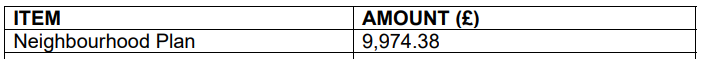 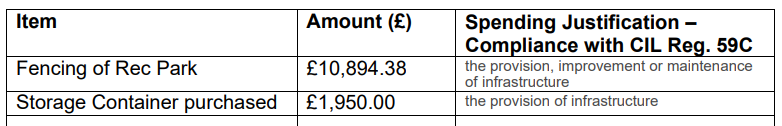 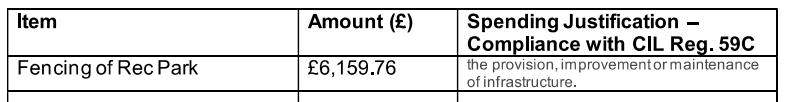 Langford Budville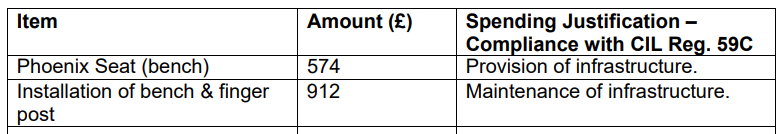 Lydeard St Lawrence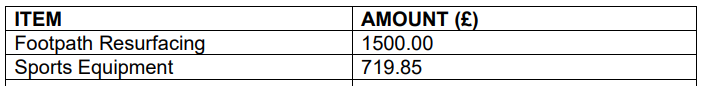 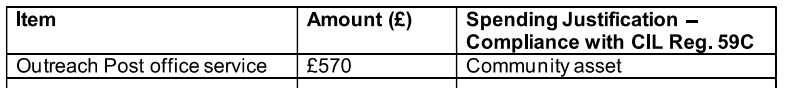 North Curry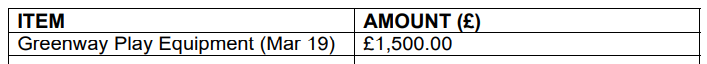 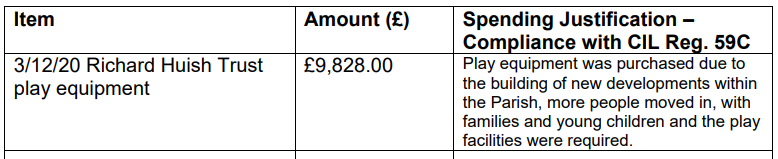 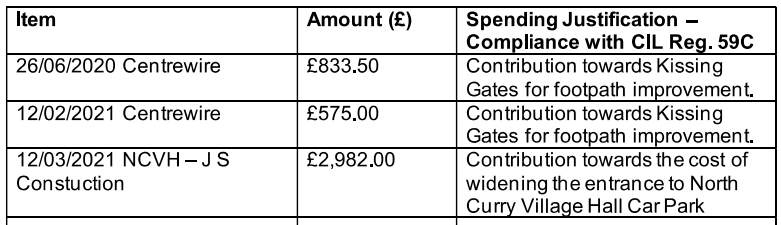 Nynehead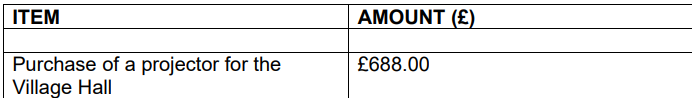 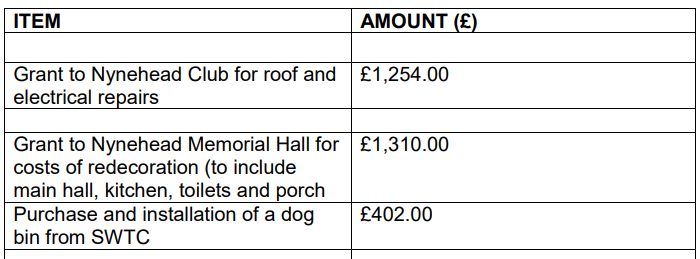 Oake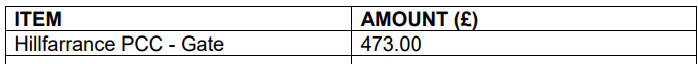 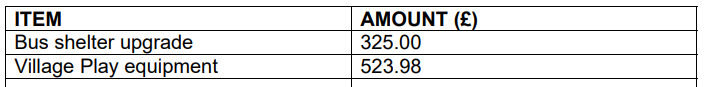 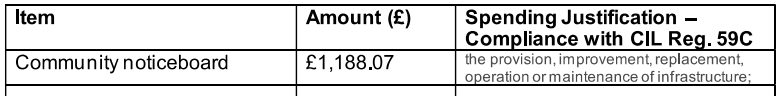 Otterford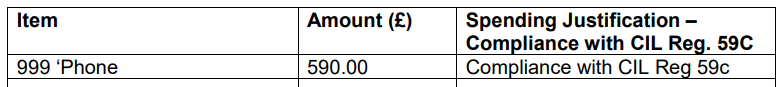 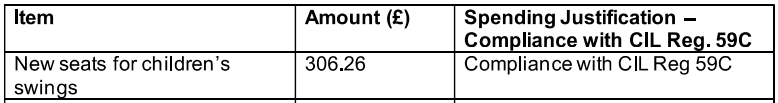 Pitminster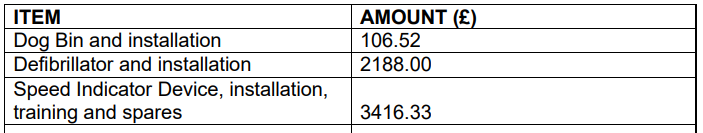 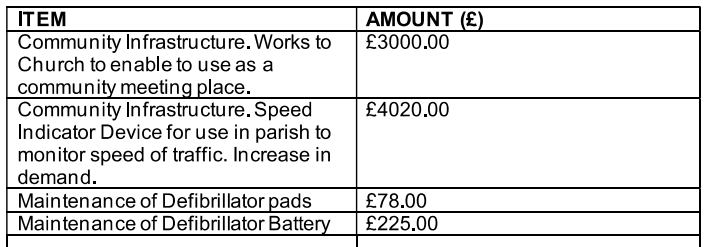 Staplegrove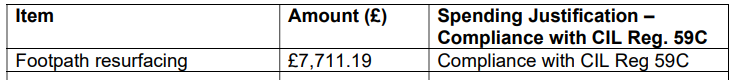 Stawley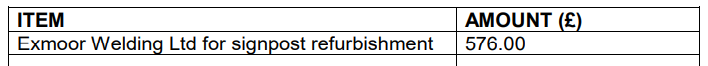 Stoke St Mary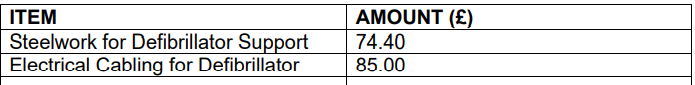 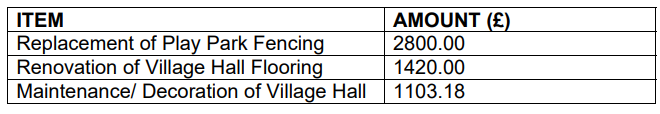 Trull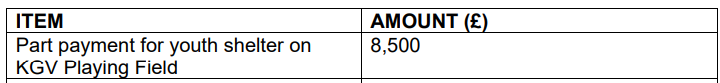 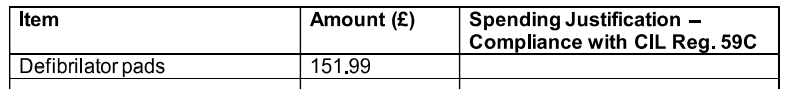 West Buckland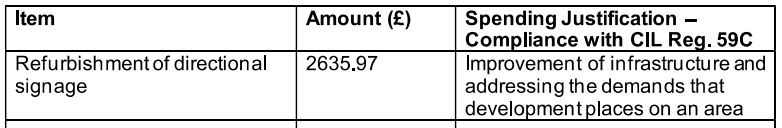 Wellington Without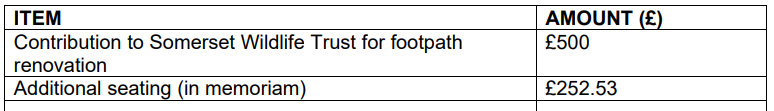 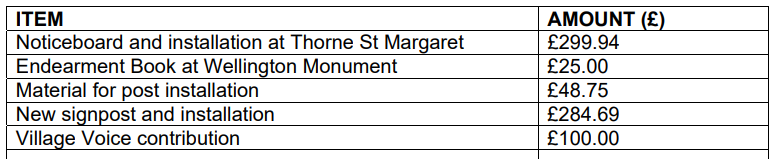 West Bagborough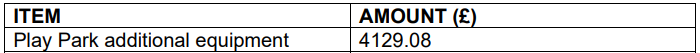 West Monkton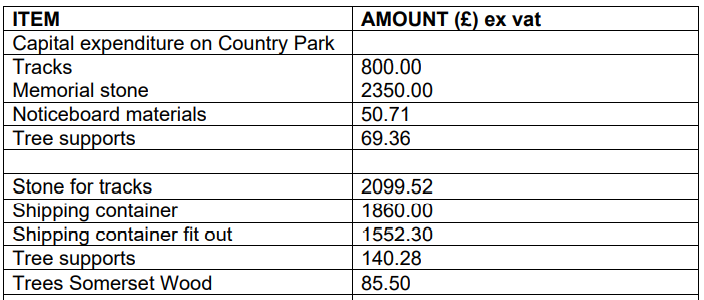 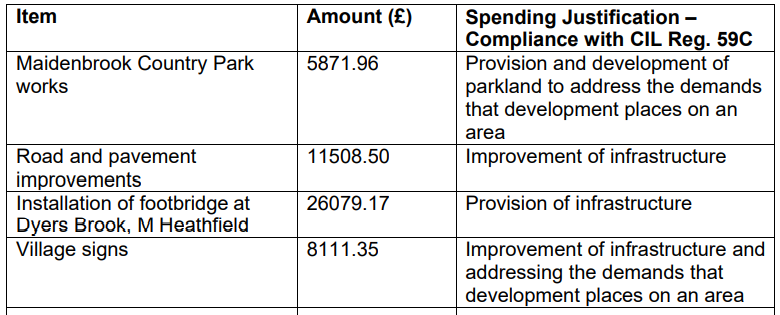 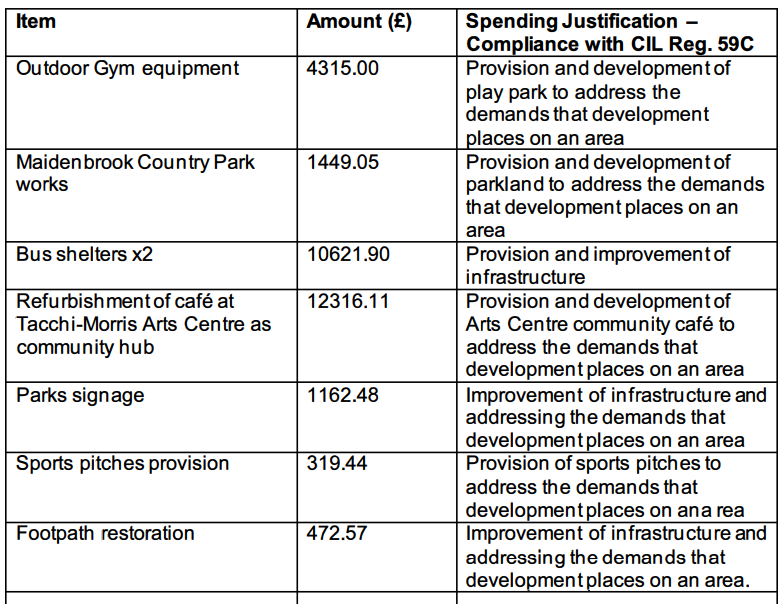 Wiveliscombe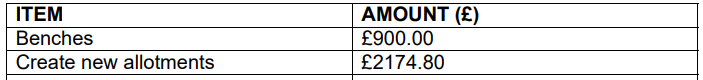 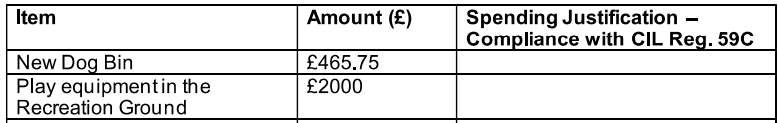 